МИНОБРНАУКИ РОССИИФедеральное государственное бюджетное образовательное учреждение высшего образования «Юго-Западный государственный университет»(ЮЗГУ)Кафедра информационной безопасности                                               УТВЕРЖДАЮ                                               Проректор по учебной работе                                                                           О.Г. Локтионова                                                         «    »                                  2017г.Структура сигналов фазовой радиотелеграфии с кодом МТК-2Методические указания по выполнению практической работы по дисциплине «Введение в специальность» для студентов укрупненной группы специальностей 10.05.02Курск 2017УДК 621.(076.1)Составители: В.Л. Лысенко, М.А. Ефремов.РецензентКандидат технических наук, доцент кафедры информационной безопасности А.Г. СпеваковСтруктура сигналов частотной радиотелеграфии с кодом МТК-2: методические указания по выполнению практической работы по дисциплине «Введение в специальность» / Юго-Зап. гос. ун-т; сост.: В.Л. Лысенко, М.А. Ефремов. Курск, 2017. 6 с.: ил.1, Библиогр.: с. 6.Методические указания соответствуют требованиям программы, утвержденной учебно-методическим объединением по специальностям и направлениям подготовки «Информационная безопасность телекоммуникационных систем». Предназначены для студентов укрупненной группы специальностей 10.05.02 дневной формы обучения.Текст печатается в авторской редакцииПодписано в печать.	Формат 60х84 1/16.Усл. печ. л.	Уч. –изд.л.	Тираж 30 экз. Заказ.	Бесплатно.Юго-Западный государственный университет.305040, г. Курск, ул. 50 лет Октября, 941 Цель практической работы:Ознакомление с принципами и методом частотной радиотелеграфии с использованием частотной манипуляции несущего сигнала и его демодуляции для документальных сообщений, кодированных кодом МТК-2.Перед выполнением практических заданий студенты должны ориентироваться в основных аспектах теоретических основ электротехники, владеть соответствующими методами представления и преобразования сообщений и сигналов.В результате выполнения практического задания студенты должны освоить принципы формирования (частотной модуляции и демодуляции) сигналов документальных сообщений, кодированных кодом МТК-2, и извлечения телеграфных сообщений из частотно-манипулированных сигналов, а также знать признаки проявления радиотелеграфных сигналов этого вида.2. Краткие теоретические сведенияКак известно [2, 3], для беспроводной передачи дискретных сообщений используются методы радиотелеграфии.Для согласования спектра частот дискретного сообщения, представленного в виде двоичного кода, с беспроводным каналом связи на практике часто используются методы частотной манипуляции (ЧМн), обеспечивающие более высокую помехоустойчивость сигналов.Одним из  вариантов  ЧМн  является  изменение  частоты  колебаний  f0 несущего сигнала: f0  fв при поступлении на частотный модулятор двоичного символа «1» и f0  fн - при поступлении символа «0» (где fн < f0 < fв ).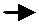 При этом изменение частоты несущего колебания Sн(t) происходит в заданные моменты времени, определяемые последовательностью тактовых импульсов δ(t), и зависит от текущего значения дискретного сообщения a(t) в двоичной форме. При a(t) = 1 частота текущего колебания скачком становится равной fв, а при a(t) = 0 - fн (рисунок 1).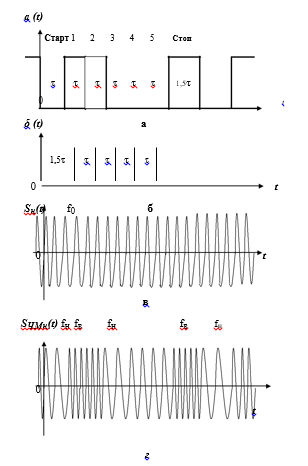 Рисунок 1 – Временная диаграмма формирования ЧМн-радиосигнала при поступлении кодированного сообщения: а) a(t)- сигнал кодированного сообщения; б) δ(t)-тактовые импульсы; б) Sн(t)- несущий «опорный» сигнал; в) SЧМн(t) - ЧМн-радиосигнал вида «fв - fн».3 Практическое заданиеНа основе использования таблицы кодирования текстовых сообщений кодом МТК-2 представить (преобразовать) произвольное текстовое сообщение в кодированное (т.е. кодировать текстовое сообщение).Представить кодированное сообщение в виде радиосигнала с частотной манипуляцией вида «fв - fн».Выделить (демодулировать) заданный ЧМн-радиосигнал и представить его в виде кодированного сообщения.Декодировать демодулированное сообщение, преобразовав его в текстовую форму.Привести вид исходного сообщения, а также временные диаграммы кодированного и модулированного процессов.4 Контрольные вопросыЧто называют частотной модуляцией сигнала?Чем отличается частотная модуляция от частотной манипуляции?Изобразить частно-манипулированный сигнал вида «fв - fн».В чем особенность кодирования телеграфных сообщений кодом МТК-2?По каким признакам можно определить частотную манипуляцию в радиотелеграфном сигнале?5 Библиографический списокЛукьянюк С.Г. Теория электрической связи. Сигналы, помехи и системы передачи: учебное пособие. / С. Г. Лукьянюк, А. М. Потапенко. – Курск.: Юго-Зап. гос. ун-т., 2012. - 223 с.Галкин В.А. Цифровая мобильная радиосвязь: учебное пособие / В. А. Галкин. - М. : Горячая линия - Телеком, 2007. - 432 с.